Kompletterande seglingsföreskrifterElitserie 1 2021/2022 & Svenskt Mästerskap i E-jolle 2021Datum: 21-22 Augusti 2021 Plats: Björlanda KileBåtklass: E-jolleArrangör: Hjuviks Båtklubb (HjBK)1.	Tävlingsexpeditionens och signalmastens placering1.1	Tävlingsexpeditionen är placerad i klubbhuset i Björlanda Kile1.2	Signaler visas på land i signalmasten som är placerad på hamnplanen.1.3	När flagga AP visas i land ersätts ”en minut” i kappseglingssignaler med ”tidigast 60 minuter”.2.	Tidsprogram2.1	Fredag 20’e Augusti18:00-21:00		Registrering Lördag 21’a Augusti08:00-09.00		Registrering09:45		Skepparmöte11:00		Tid för första varningssignalSöndag 22’e Augusti11:00		Tid för första varningssignal2.2	Ingen varningssignal efter kl 15 på söndag.3	Märken3.1	Märkena är gula cylinderbojjar3.2	Vid banändring flyttas de ordinarie rundningsmärkena. Detta ändrar KSR App SF 10.1.3.3	Innan första båt har påbörjat banbenet kan kappseglinskommitten flytta ett rundningsmärke utan att signalera. Detta ändrar KSR 33.4	Tidsbegränsning4.1	Kappseglingens tidsbegränsning är 90 minuter.4.2	Målgångsfönstret är 20 minuter.5.	Ändringar eller tillägg till appendix S5.1	Banan är en kryss-läns-bana med spridarmärke och gate vilken seglas två varv (Start – 1a-1b-2a/2b-1a-1b-2b-Mål).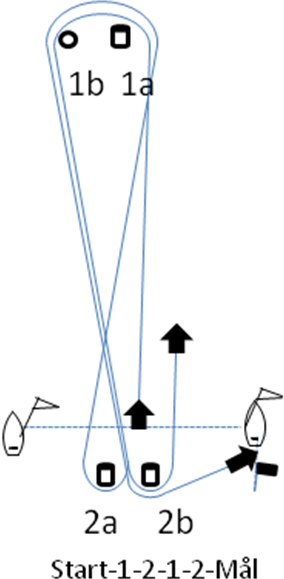 5.2	Om ett extra kryss-länsvarv ska seglas anges detta med flagga ”1” på startfartyget (totalt tre varv Start-1a-1b-2a/2b-1a-1b-2a/2b-1a-1b-2b-Mål) senast i samband med varningssignalen.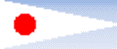 5.3	En båt som startar senare än 5 minuter efter sin startsignal räknas som inte startande. Detta ändrar KSR A4.5.4	Kappseglingskommitten ska försöka anpassa banan så att en kappsegling tar ca 45 min att segla.5.5	Sex (6) kappseglingar är planeradeDatum: 2021-06-30Namn: Johan Burlin, burlin@hotmail.se, 070-8219230